                           ПОЛОЖЕНИЕ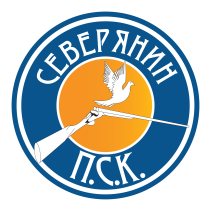 о проведении соревнования«Воскресная охота»
 Специальная охотничья программа (80 мишеней)Дата: 09 февраля 2020 г.Место проведения: ПСК «Северянин», Колпино, Вознесенское шоссеРегистрация: 08:30-09:40Начало стрельбы: 10:00Организаторы соревнования:Петербургский стрелковый клуб  «Северянин»;Непосредственное проведение соревнований возлагается на судейскую коллегию;Всего судей – 6 человек.Требования к участникам соревнований и условия их допуска: Для создания равных условий при проведении соревнований стрелки делятся на категории:«Спортсмены-охотники» (МС,КМС,1 разряд);«Опытные охотники» (2-3 разряды); «Начинающие охотники (все остальные);«Ветераны-охотники ; «Охотницы». 4. Заявка на участие. Для допуска к участию в соревнованиях каждый стрелок должен представить в мандатную комиссию: Заявку на участие;Ознакомиться с правилами техники безопасности и использования оружия и патронов на стрелковом комплексе и расписаться в соответствующем журнале;Разрешение ОВД на право хранения и ношения оружия и патронов к нему.Соревнования открытые, участвуют все желающие. Приглашайте друзей и товарищей по охоте и стрелковому спорту.  Сумма стартового взноса устанавливается в размере: Спортсмены-охотники, Опытные охотники, Начинающие охотники - 1600 рублей.Ветераны-охотники, Охотницы – 1200 рублей.  Программа соревнований.*Специальная охотничья программа 80 мишеней. Стрельба будет производиться на 4 стрелковых площадках. 1 площадка "Утиный перелет" - 20 мишеней (2 дублета на каждом стрелковом месте). Программа полетов будет указана на каждом стрелковом месте.1 площадка "Неизвестный вылет" - 20 мишеней  (2 одиночных мишени + дублет на каждом стрелковом месте) Программа вылета мишеней на этих площадках будет не известна стрелку. Но каждый участник отстреляет одинаковый набор мишеней с каждого номера на этих площадках. Все будут в равных условиях.1 площадка "Зайцы" - 20 мишеней ( 10 дублетов. С каждого номера по 2 дублета). Программа полетов будет указана на каждом стрелковом месте.1 площадка «Бекасы» - 20 мишеней ( 2 дублета на каждом  номере. Вторая мишень в каждом дублете вылетает с одной машинки «Американки» , но траектория полета не фиксированная, а все время разная по углу горизонта и вертикали). Программа полетов будет указана на каждом стрелковом месте.  *Возможна корректировка программы.   Определение победителей. В каждой категории три лучших участника определяются по наибольшему количеству пораженных мишеней. При равенстве результатов - перестрелка дублетов до промаха.    Награждение победителей. Победители награждаются медалями и ценными призами от  ПСК «Северянин».   Проведение лотереи. По окончании соревнований среди участников будет проведена лотерея! Призы разыгрываются только среди участников соревнований, которые лично будут присутствовать на розыгрыше. Уехавшие раньше – пролетают.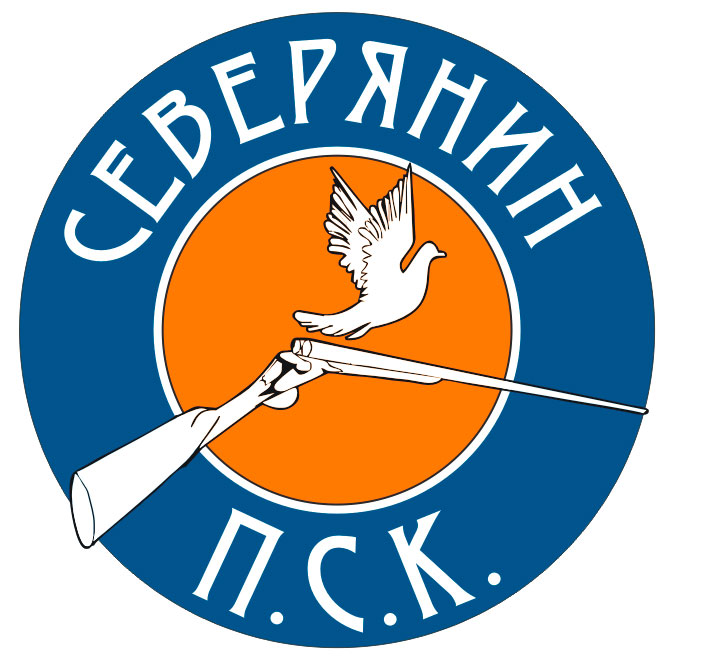 